                        Job description – Cleaner 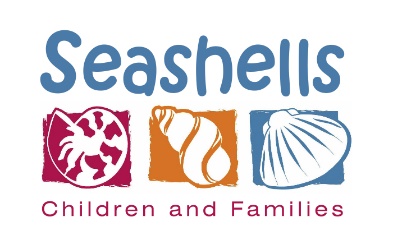 Responsible to: Children’s Centre Services Manager   Working hours: 7 ½ hours per week (5.30pm – 7pm week days)Salary: £10.42phNormal place of work: Seashells, Rose St, SheernessSummary of role To clean of all areas within Seashells to a high standard to provide a clean and hygienic environment for the children, families and staff that visit and work in the Centre.Main duties/responsibilities Cleaners are required to undertake the following duties as directed by the CCSM using the prescribed methods and frequencies in line with the requirements of the cleaning specification and safe working procedures.Vacuuming carpets and mats daily, deep cleaning monthly Mopping of floors with wet or damp mopsEmptying waste bins and transporting to designated collection points Cleaning desks, tables and clear surfaces Cleaning walls and wall fixturesCleaning sinks, work tops and tilesDusting, damp wiping, washing or polishing the furniture, ledges, window sills and external surfaces of cupboards, radiators, shelves and fitmentsCleaning windows and internal glazed surfaces Cleaning toilets, handbasins and sinks Replenishing consumable items (hand soap, toilet rolls, paper towels if required)Keep a check of cleaning stock and inform the Site Manager of low stock levelsComplete daily cleaning specification sheetsTo undertake any other duties as required Person Specification Essential requirements Customer Care SkillsGood communication skillsA supportive and non-judgemental attitudeAbility to undertake tasks with and without instruction Desirable Previous experience in carrying out cleaning duties Knowledge of cleaning procedures Knowledge of Health and Safety procedures Manual handling, Fire awareness, Health and Safety, Safeguarding trainingChildren and Families Ltd is committed to safeguarding and promoting the welfare of children and vulnerable adults. All applicants will be thoroughly vetted for their suitability to work with these groups. Applicants for posts that are exempt from the Rehabilitation of Offenders Act will be asked to undertake a Disclosure and Barring Service (DBS) check. Any offer of employment and continued employment will be contingent upon satisfactory vetting results and checks made prior to and during employment where required